                                          CURRICULUM VITAE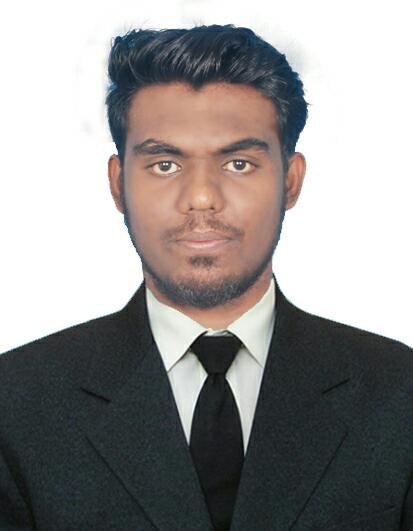 Nowsath Email ID     : nowsath.382258@2freemail.com          Seeking a challenging position in the field of Accounts & Finance related so as to utilize my skills for organizational growth.B. Com from University of Madras in year (2014-2017) with 73%Higher Secondary Course from IGMHS in year with 75% Diploma in computer applicationTally ERP 9Microsoft Office (Excel & word)Type writing Driving - Having Indian Driving LicenseWorked as Accountant - cum - Data Entry Operator for 1 year in Myoung Shin India Automotive Pvt Ltd, Chennai.Date of birth		: 24-04-1996Age			: 22Gender 		: Male Marital Status		: Single Language Known	: English (read-write-speak)			  Arabic (read-write) 			  Tamil (read-write-speak)